Dělitelnost pětiÚkol 1	Vybarvi v tabulce všechny násobky čísla 5.Úkol 2	Sleduj v tabulce, jaká vlastnost spojuje všechny násobky čísla 5 a doplň pravidlo pro dělitelnost pěti.Číslo je dělitelné pěti, jestliže na místě jednotek je číslice 5 nebo 0.Cvičení 1.	Zakroužkuj čísla, která jsou dělitelná pěti:17	    23      35      40     56    65    72    75     80     85    91    99    100    101    105    1122.	Odpověz na níže zadané otázky:a) Kolik je dvojciferných čísel dělitelných pěti?            	18b) Kolik je trojciferných čísel dělitelných pěti?		1803.	Na obrázcích jsou SPZ aut z České republiky. Urči SPZ, které mají poslední čtyřčíslí: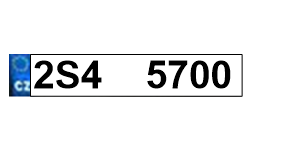 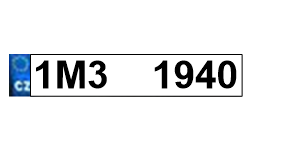 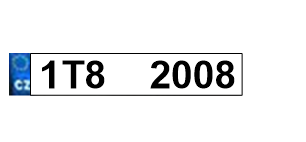 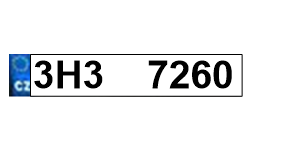 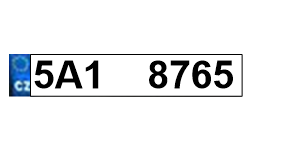 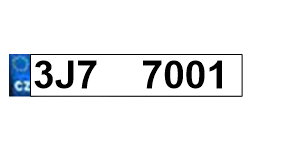 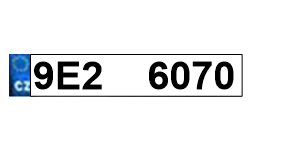 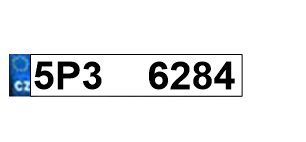 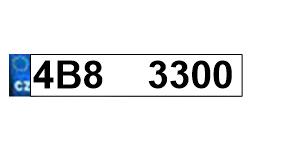 a) dělitelné stem – 2S4 5700, 4B8 3300b) dělitelné pěti - 2S4 5700, 1M3 1940, 3H3 7260, 5A1 8765, 9E2 6070, 4B8 3300c) dělitelné deseti ale nedělitelné stem - 1M3 1940, 3H3 7260, 9E2 6070d) dělitelné pěti ale nedělitelné deseti - 5A1 87654.	Napiš:a) Všechna dvojciferná čísla menší než 50, která jsou dělitelná pěti: 	10, 15, 20, 25, 30, 35, 40, 45b) Nejbližší menší čísla, která jsou dělitelné pěti, k číslům: 46 - 45 		34 - 30		78 - 75		91 - 90		167 - 165c) Největší pěticiferné číslo dělitelné pěti, jehož cifry obsahují čísla 2, 3, 5, 7, 9	97 325123456789101112131415161718192021222324252627282930313233343536373839404142434445464748495051525354555657585960616263646566676869707172737475767778798081828384858687888990919293949596979899100